overall Programme Detailed Programme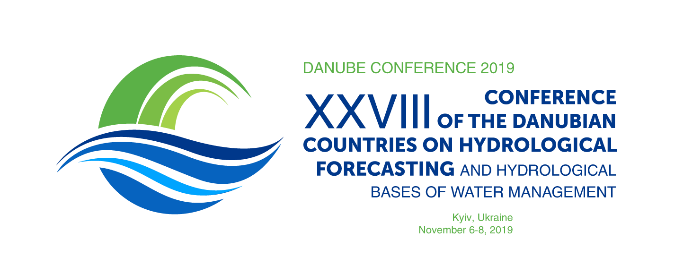 Hotel «Salute», 11-B, Ivana Mazepy Str., KyivHotel «Salute», 11-B, Ivana Mazepy Str., KyivHotel «Salute», 11-B, Ivana Mazepy Str., Kyiv5 November5 November5 NovemberTimeplaceevent17.00-18.00Meeting Room(1 floor)Working Meeting on the initiative IHP Slovakia18.00-20.00Meeting Room(1floor)The 29th Working Meeting of the Regional Hydrological Co-operation of the Danube Countries in the framework of IHP/UNESCO20.00-21.00Restaurant "Salute"(2 floor)Dinner (for the 29th Working Meeting participants)6 November6 November6 November08.30-10.00Сonference-hall "Salute" (12 floor)Registration10.00-10.30Сonference-hall "Salute" (12 floor)Opening Session10.30-11.30Сonference-hall "Salute" (12 floor)Topic 1 Basis of hydrologyTopic 2 Hydrological data management11.30-12.00Rooms for coffee breaks of the Сonference-hall "Salute" (12 floor)Coffee break12.00-13.00Сonference-hall "Salute" (12 floor)Topic 2 Hydrological data management13.00-14.30Restaurant "Salute"(2 floor)Lunch14.30-16.00Сonference-hall "Salute" (12 floor)Topic 3 Hydrological modelling and forecasting16.00-16.30Rooms for coffee breaks of the Сonference-hall "Salute" (12 floor)Coffee break Poster session16.30-18.00Сonference-hall "Salute" (12 floor)Topic 3 Hydrological modelling and forecastingTopic 4 Disaster events18.30-21.00Restaurant "Salute"(2 floor)Gala Dinner7 November7 November7 November10.00-11.30Сonference-hall "Salute" (12 floor)Topic 4 Disaster events11.30-12.00Rooms for coffee breaks of the Сonference-hall "Salute" (12 floor)Coffee breakPoster session12.00-13.00Сonference-hall "Salute" (12 floor)Topic 5 River Basin and Water Management13.00-14.30Restaurant "Salute"(2 floor)Lunch14.30-15.15Сonference-hall "Salute" (12 floor)Topic 5 River Basin and Water ManagementTopic 6 Water quality and pollutants15.15-16.00Rooms for coffee breaks of the Сonference-hall "Salute" (12 floor)Coffee breakPoster session16.00-16.30Сonference-hall "Salute" (12 floor)Topic 6 Water quality and pollutants16.30-17.30Сonference-hall "Salute" (12 floor)Closing of XXVIII Conference of the Danubian countries 18.00-19.00Restaurant "Salute"(2 floor)Dinner8 November8 November8 NovemberExcursion tourExcursion tourExcursion tour10.00-13.00Start of excursion near the hotel "Salute"Excursion "Kyiv is the capital of Ukraine"13.00-14.00RestaurantLunch14.00-16.00End of excursion near the Kyiv-Pechersk LavraVisiting Kyiv-Pechersk LavraTuesday, 05.11.2019Tuesday, 05.11.201906.30-23.00Arrival of conference participants17.00-18.00Working Meeting on Flood Regimes of the Rivers in the Danube Basin18.00-20.00The 29th Working Meeting of the Regional Hydrological Co-operation of the Danube Countries in the framework of IHP/UNESCO 20.00-21.00Dinner (for the 29th Working Meeting participants)Wednesday, 06.11.2019Wednesday, 06.11.201908.30-10.00Registration10.00-10.30Opening SessionChairperson: Liudmyla GorbachovaWelcome words10.30-10.45Topic 1 Basis of hydrology10.30-10.45Plamen Ninov, Tzviatka KaragiozovaMonitoring and investigation of intermittent rivers in Bulgaria10.45-11.30Topic 2 Hydrological data management10.45-11.00Stephan Dietrich, Ulrich Looser, Udo Schneider, Philipp Saile, Thomas Recknagel, Dmytro Lisniak, Claudia Färber, Irina Dornblut, Markus Ziese, Elke Rustemeier, Sven-Henrik Kleber, Andreas Becker, Harald KötheState of the art of global hydrological data assessment with a focus on the Danube basin11.00-11.15Stevan Prohaska, Aleksandra Ilić, Pavla PekarovaAssessment of the statistical importance of the Danube River historical floods11.15-11.30Harald Köthe & Sabina BokalDriDanube (Drought Risk in the Danube Region) – A new  Drought User Service. - Integrated Drought Management Programme in Central and Eastern Europe, Global Water Partnership CEE/ GWP Ukraine11.30-12.00Coffee break12.00-13.00Topic 2 Hydrological data managementChairperson: Yurii Nabyvanets12.00-12.15Dániel Koch, Enikő Anna Tamás, Beáta BényiStatistical analysis of the runoff in the East Mecsek region (Hungary) in order to understand climatic variability based on hydro-meteorological records12.15-12.30Liudmyla Gorbachova, Borys Khrystiuk, Viktoriia PrykhodkinaThe design snow-rain flood estimation at ungauged sites in the Tysa River Basin, Ukraine12.30-12.45Zhannetta Shakirzanova, Anhelina Dokus, Yelyzaveta RomanovaThe long-term forecasting of hydrological condition of small rivers and filling of the lakes in Danube region during the spring period of year12.45-13.00Andrej Vidmar, Klaudija Sapač, Katarina Zabret, Petra Pergar, Nejc Bezak, Andrej KryžanowskiDevelopment of the GIS-based KRPAN application for calculating expected annual flood damage13.00-14.30Lunch14.30-16.00Topic 3 Hydrological modelling and forecastingChairperson: Valeriya Ovcharuk14.30-14.45Csilla Farkas, Marianne Bechmann, Eva SkarbøvikModelling water quality under changing conditions in a Nordic catchment14.45-15.00Petr JanálFuzzy logic based flash flood forecast15.00-15.15Kateřina Knoppová, Daniel Marton, Petr ŠtěpánekApplication of rainfall-runoff model: climate change impacts on reservoir inflow15.15-15.30Jūratė Kriaučiūnienė, Diana Šarauskienė, Vytautas Akstinas, Darius JakimavičiusProjection of Lithuanian river runoff and water temperature15.30-15.45Nataliia Loboda, Yuliia BozhokApplication of the "climate-runoff" model to the assessment of the Dunabe River basin water resources in the XXI century according to the climate scenarios (A1B)15.45-16.00Harald Köthe & Eddy MoorsUNESCOs Water Musea at the Danube river16.00-16.30Coffee breakPoster session16.30-18.00Topic 3 Hydrological modelling and forecastingChairperson: Pavol Miklánek16.30-16.45Valeriya Ovcharuk, Eugeny Gopchenko, Maryna Goptsiy, Nataliya KichukModel of formation maximal runoff on the small river in the Ukrainian part of Danube basin16.45-17.00Juraj Parajka, Jürgen Komma, Borbála Széles, Günter BlöschlHigh-Resolution Soil Moisture Modelling over Austria17.00-17.15Andrej Vidmar and Mitja BrillyCalibration of hydrological models by PEST model17.15-17.30Mojca Šraj, Mitja Brilly, Mira Kobold, Sašo Petan, Nejc Bezak, Andrej VidmarOverlook on the Danube River Basin hydrological forecast (DAREFFORT project)17.30-17.45Monica Ionita and Viorica NagavciucThe potential of predicting low flow periods for the central European rivers with a special focus on summer 201817.45-18.00Helmut Habersack, Philipp Gmeiner, Marlene Haimann, Sándor Baranya, Katarína Holubová, Florin VartolomeiAlteration of the sediment balance – a significant water management issue in the Danube River Basin18.30-21.00gala DinnerThursday, 07.11.2019Thursday, 07.11.201910.00-11.30Topic 4 Disaster eventsChairperson: Yuriy Ilyin10.00-10.15Tzviatka Karagiozova, Plamen NinovHydrological drought and fire relationship10.15-10.30Ondrej Ledvinka, Pavel CoufalDevelopment of streamflow drought indices in the Morava River Basin10.30-10.45Olga Lukianets, Oleskandr Obodovskyi, Vasyl Grebin, Olena Pochaievets Time series analysis and forecast estimates of the mean annual water runoff of rivers in of the Prut and Siret basins (within Ukraine)10.45-11.00Simona-Olimpia Negru, Viorel Chendeş, Sorin Rândaşu, Marius Matreaţă, Andreea GăliePresent actions regarding flood risk assessment and reduction in Romania11.00-11.15Pavla Pekárová, Pavol Miklánek, Veronika Bačová Mitková, Marcel Garaj, Ján PekárAssessment harmonization problems of the long return period floods on the Danube river11.15-11.30Mitja Brilly, Mojca Šraj and Stefano GrimazVisual inspection for defining safety upgrading strategies for school buildings - visus 11.30-12.00Coffee breakPoster session12.00-13.00Topic 5 River Basin and Water ManagementChairperson: Jūratė Kriaučiūnienė12.00-12.15Bernd CyffkaDanube floodplain project12.15-12.30Kostiantyn Danko, Yurii Nabyvanets, Yuliia Filippova, Viktoriia Korniienko, Oleksandr Lobodzinskyi, Kateryna Surai, Andrii Malyshev, Kostiantyn SokolchukSteps to implement of Directive 2007/60/EC in Ukraine and preliminary flood risk assessment12.30-12.45Cristina Sandu, Thomas Hein, Jürg Bloesch, Bernd Cyffka, Artem LyashenkoHydrology and limnology - key tools in river basin management12.45-13.00Klaudija Sapač, Simon Rusjan, Nejc Bezak, Mojca ŠraAnalysis of low-flow conditions in a heterogeneous karst catchment as a basis for future planning of water resource management13.00-14.30Lunch14.30-15.15Topic 5 River Basin and Water ManagementChairperson: Yurii Nabyvanets14.30-14.45Enikő Anna Tamás, István Göttlinger, Emese KutassyLowland runoff survey and modeling for decision support in management of the transboundary Palic-Ludas catchment area14.45-15.00Viktor Vyshnevskyi, Sergii Shevchuk, Tetiana MatiashWater resources of the left bank territory of the Lower Danube and their use15.00-15.15Topic 6 Water quality and pollutants15.00-15.15Yuriy Ilyin, Danylo Ilyin, Olena Ilyina, Denys KlebanovLong-term changes of water quality indicators in the Danube river Kiliya delta15.15-16.00Coffee breakPoster Session16.00-16.30Topic 6 Water quality and pollutantsChairperson: Yurii Nabyvanets16.00-16.15Volodymyr Osadchyi, Nataliia Osadcha, Olga Ukhan, Yurii Nabyvanets, Denys Klebanov, Dmitro KozhemjakinChemical composition and water quality of the Danube and Dnieper river basins under climate changes and man-made load16.15-16.30Nataliia Osadcha, Volodymyr Osadchyi, Leonid Kovalchuk, Oleg SkrynykThe separation of the observed concentrations of chemical components of surface waters into components: concentrations of the climatic norm, concentrations due to climate change, concentrations of anthropogenic origin16.30-17.30Closing of XXVIII CONFERENCE OF THE DANUBIAN COUNTRIES18.00-19.00dinnerPoster SessionBasis of hydrologyHana Hornová, Ivana ČernáMonitoring and evaluation of groundwater levels at Ladna hydropedological profileGábor KeveDetermining accurate ice coverage on Danube by webcamerasYelyzaveta Romanova, Zhannetta Shakirzanova, Yuliya MedvedevaThe possible ways of rational use the Katlabuh lake’s water resources on the base of water-salt balanceHydrological data managementOleksandr Aksiuk, Valentyn Lanshyn, Hanna HoncharenkoThe modern medium-scale mapping of the avalanche danger in the Ukrainian CarpathiansElena Kirilova BojilovaEstimation of the minimum monthly average river discharge with selected probability of occurrence at the point of each effluent or water abstraction facility in the Yantra river basin, North BulgariaElena Kirilova BojilovaAn estimate of 10% of the average annual river discharge at the point of any effluent or water abstraction facility in the Yantra river basinHanna Bolbot, Vasyl Grebin, Volodymyr OsadchyiAssessment of perennial fluctuations of average annual water discharges of the Siverskyi Donets River BasinBorys KhrystiukEvaporation from the water surface in the Tisza river basin on the territory of UkraineJakub Mészáros, Pavla Pekárová, Pavol Miklánek, Dana Halmová, Ján PekárPeak-flow frequency estimates and regionalization for streamflow-gauging stations in SlovakiaValeriya Ovcharuk, Lilia Kyschenko, Olena Todorova, Oleg ProkofievMinimal runoff of small rivers within sub-basin Lower Danube and Black Sea rivers basin districtDisaster eventsVeronika Bacova Mitkova, Dana HalmovaEstimation of the flood maximum volumes for various durations of the river runoff and their mutual dependences: a case study on Hron River in SlovakiaYuliia FilippovaGeneral features of the formation maximum flow in the Pripyat River sob-basinOlga Lukianets, Liudmyla Malytska, Stanislav Moskalenko Maximum rivers runoff in the basin of Tysa and Prut within UkraineViacheslav Manukalo, Viktoriia Boiko, Nataliia HolenyaThe WMO project on cataloging hazardous hydrometeorological events: lessons learned by UkraineRiver Basin and Water ManagementBalabukh V., Dovgal A., Krakovska S., Lavrineneko O., Malytska L., Samchuk E, Yagodinets S.Electronic atlas "Actual and forecasted changes of the climate system in Ukraine"Balabukh V., Malytska L., Lavrineneko O.Spatial-temporal precipitation change in UkraineYevheniia Vasylenko, Olha Koshkina, Oksana Konovalenko, Yurii NabyvanetsDatabase of river water bodies hydromorphological monitoringIlona Kása, Zsófia Bakacsi, Csilla FarkasEvaluation of the impact of land use and climate change on the nitrate load of a small catchment using hydrological modelsValentyn Khilchevskyi, Vasyl Grebin, Nataliia SherstyukModern hydrographic and water management zoning of Ukraine’s territory in 2016 – implementation of the WFD-2000/60/ECValeriya Ovcharuk, Nataliya Kichuk, Ivan KichukImplementation of the Water Framework Directive IN Odessa regionZhannetta Shakirzanova, Valeriya Ovcharuk, Eugeny GopchenkoWater resource Management of floodplain lakes in Danube region (on example Yalpug-Kuhurluy)Tetiana Zabolotnia, Liudmyla GorbachovaGraphical methods of estimation of the homogeneity and stationarity of average annual flow in the Rika River BasinWater quality and pollutantsValentyn Khilchevskyi, Vasyl Grebin, Myroslava ZabokrytskaAbiotic typology of the rivers and lakes of the Ukrainian sector of the Western Bug River Basin and its comparison with results of polish investigationsPetеr Linnik, Vladyslav Zhezherya, Rostyslav LinnikThe modern state of the hydrochemical regime in the Kiliya delta of the Danube RiverNataliia Osadcha, Yuliia Luzovitska, Olga UkhanNitrogen and Phosphorus load In the Dnister basin in Ukraine Friday, 08.11.2019Friday, 08.11.201910.00-16.00Excursion tour10.00-13.00Excursion “Kyiv is the capital of Ukraine”13.00-14.00Lunch14.00-16.00Visiting Kyiv-Pechersk LavraSaturday, 09.11.2019Saturday, 09.11.2019DepartureDeparture